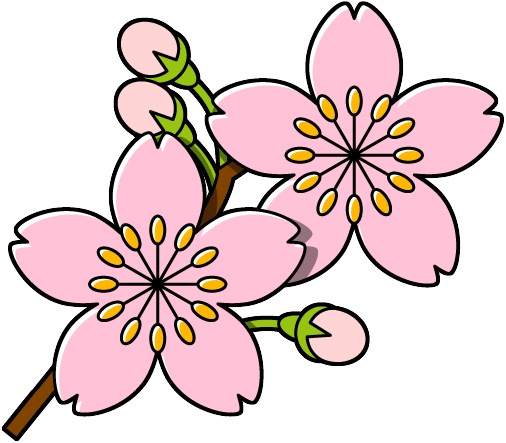 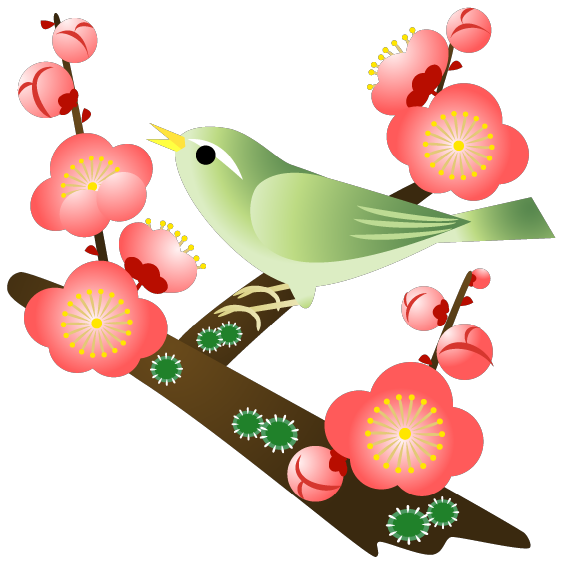 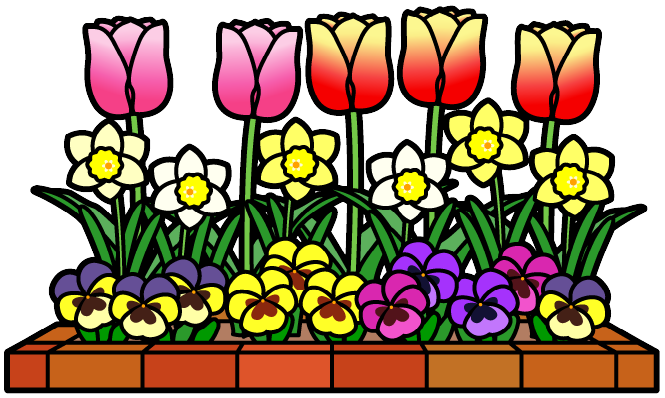 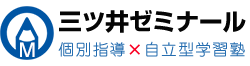 　　　一宮市三ツ井5-4-21（丹陽小より西へ２００ｍ）　　ＴＥＬ(0586)81-2169　　　　　　　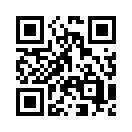 ２０２４年度（２０２５年１月実施・現中学２年生の大学入試）の大学入試改革（英語試験の外部委託による４技能のテスト・記述式・思考力を問う問題の増加）に向けて、２０２１年度から中学校の学習指導要領が大幅に変わります。（約１０年に１回の改革）学習指導要領の大幅な変化に合わせ、今年の大学入学共通テストからも、問題の文章量が多くなり、早く正確に読み取る力が重要となっています。また昨年の愛知県の公立高校入試問題からも知識を運用・活用しないと解けない問題が増えるなどしています。これらの変化に対応するため、読解力を高めて、知識を問題に合わせて活用する練習が必要になってきます。具体的にはまず、①基本事項の暗記②読書の習慣を付ける③自分で考えて解く練習が大切になってきます。その上で英語の４技能（読む・書く・聞く・話す）を高める語学力が必須となります。本当に大変な時代になってきました。今後学力格差がさらに大きくなると思われます。このような時代背景の中で学習量を確保するのが、この「春期講習」になります。この春休みに明確な学習目標を持って、学習計画を綿密に立て、それを着実に実行できるか否かによって、今後の学力と知識運用力に圧倒的な差が生まれます。なぜなら、この春休みは、今までの学習の復習、そして、新学期の予習を行うからです。また、受験生にとっては受験に向けての準備を始める非常に重要な時期だからです。三ツ井ゼミナールでは、年間カリキュラムの一貫として、通常授業と講習会（学校が休暇になる期間に行う授業）を位置づけています。今年も3月22日(月)より、春期講習を開講いたします。各家庭でご予定もあるかと思いますが、講習の日程を考慮の上、春休みの学習計画を立てていただければ幸いです。三ツ井ゼミナールでは、生徒一人ひとりの学力状況に応じた学習内容と学習時間数の提案をいたします。別途お渡しする「受講ガイド」を参考にされて、春期講習をご受講いただきますようお願いいたします。お子さまの学習のモチベーションをさらに高め、学力向上に向けた春休みとなるよう指導して参ります。春休み明けに、自信を持って学習に向かう皆さんのたくましい姿を見られることを楽しみにしています。教室長 森島　克至　　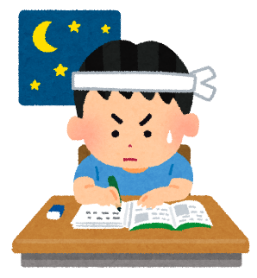 3月22日（月）～4月7日（火）　　春期講習(水曜日と日曜日は、お休みになります。)4月4日（日）　全県模試（ＰＭ1：00～5：00）春期講習期間中は、通常授業はありません。三ツ井ゼミナールの授業が初めての方は、「どんな塾だろう？」ご不安をお持ちかもしれません。そんな方にも安心して三ツ井ゼミナールの春期講習をご体感いただける大変お得なコースです。1コマ75分で1,800円（小学4年生～小学6年生）☆春期講習では、前学年の復習をし、基礎を定着させます。また、新学年の先取り学習を
することで、４月からスタートダッシュを切る準備をします。☆以下の基本コースをもとに、一人ひとりに合わせて最適な時限数を決定していきます。☆三ツ井ゼミナールの授業が初めての方は、「どんな塾だろう？」ご不安をお持ちかもしれません。そんな方にも安心して三ツ井ゼミナールの冬期講習をご体感いただける大変お得なコースです上記金額は、中学2年生の場合　1時限　中学1年生2,000円　中学2年生2,100円中学3年生2,300円×時限数となります。☆春期講習では、3学期の学習範囲の復習をし、基礎を定着させます。また、新学年の先取り学習を
することで、定期試験・高校受験に向けた準備をします。☆以下の基本コースをもとに、一人ひとりに合わせて最適な時限数を決定していきます。☆三ツ井ゼミナールの授業が初めての方は、「どんな塾だろう？」ご不安をお持ちかもしれません。そんな方にも安心して三ツ井ゼミナールの冬期講習をご体感いただける大変お得なコースです。
☆入門コースをご希望の高校生は、ご相談ください。	☆講師が直接指導に当たる「個別指導コース」と「個別指導・映像指導」の両方を受講できる「ハイブリッドコース」から、お子様の学習状況や希望の進路に合ったコースをお選びいただけます。また、「ハイブリッドコース」の講師指導・映像指導の受講時限数は、ご相談により決定いたします。※講師指導・映像指導の受講時限数は、受講途中での変更も可能です。在籍生原則として全員必修となっております。別紙「受講ガイド」をご参照の上、「冬期講習受講確認書」を2月26日（金）までにご提出ください。やむを得ない事情で全く参加できない方は、提出期限までに
ご相談ください。期限までにご提出いただけなかった場合、受講ガイド通りに受講されるものとして請求手続き等を行いますのでご注意ください。講習費用は4月分月謝と併せて、3月29日(月)に一括で引き落としいたします。分割をご希望
される場合は、受講確認書に必ずご記入ください。部活動等の時間帯が不明で時間帯を選べない場合は、お気軽にご相談ください。振り替え授業を希望される場合、前日の午後７時までに連絡をお願い致します。やむを得ない事情で当日、欠席の場合は、授業１時間前までに連絡をお願い致します。振り替え授業は、９時限までの受講で１回、１９時限までの受講で２回、２９時限まで３回となります。通塾の際は事故に十分気をつけてください。また自転車は決められた場所に駐輪してください。安全面の配慮から、途中外出は原則禁止です。買い物等は通塾前に済ませてください。一般生（在籍生と異なる事項）お申し込み前に教室長と学習カウンセリングを行った上で指導内容を決定いたします。春期講習受講費用のお支払いは、お申し込みの際にご請求いたします。≪ご不明な点等ございましたら、どんなご質問でもお気軽にお電話ください！≫1①13：00～14：154④18：25～19：402②14：25～15：405⑤19：50～21：053③17：00～18：15コース名学年時限数例指導内容受講料(税別)学習ベーシック入門小4～小6算３/国３漢字・計算などの学習の要点復習を行います。10,800円学習ディパーチャー小4～小６算６/国６中学校の学習内容につながる学習の要点の全範囲のまとめを行います。またノート指導も行います。21,600円コース名学年時限数例指導内容受講料(税別)学習ベーシック小4～小6国4/算4すべての学習の基礎である漢字・語彙・計算練習と、これまでの内容を総合的に細かく復習します。また、ノートの使い方を指導します。宿題を用いて家庭学習の習慣作りをします。14,400円学習ベーシック小4～小6国6/算6すべての学習の基礎である漢字・語彙・計算練習と、これまでの内容を総合的に細かく復習します。また、ノートの使い方を指導します。宿題を用いて家庭学習の習慣作りをします。21,600円学習ベーシック小4～小6国１０/算１０すべての学習の基礎である漢字・語彙・計算練習と、これまでの内容を総合的に細かく復習します。また、ノートの使い方を指導します。宿題を用いて家庭学習の習慣作りをします。34,000円学習ディパーチャー小４～小６国８/算７高学年の学習は内容が豊富であり、また「工夫する」「深める」など、問題が複雑です。ここで重要単元を復習し、基礎の確認と応用力を充実させます。算数・国語の力を伸ばしたい生徒向けのコースです。25,500円学習ディパーチャー小４～小６国１０/算１０高学年の学習は内容が豊富であり、また「工夫する」「深める」など、問題が複雑です。ここで重要単元を復習し、基礎の確認と応用力を充実させます。算数・国語の力を伸ばしたい生徒向けのコースです。34,000円学習ディパーチャー小４～小６国１０/算１０/理５高学年の学習は内容が豊富であり、また「工夫する」「深める」など、問題が複雑です。ここで重要単元を復習し、基礎の確認と応用力を充実させます。算数・国語の力を伸ばしたい生徒向けのコースです。39,800円学習アドベンチャー小４～小６国５/算５/英５ディパーチャーと同様に、次学年に向けて、現学年の総復習を行い、応用力を定着させます。さらに英語や理科を加え、全教科をバランスよく学習したい人のためのコースです。25,500円学習アドベンチャー小４～小６国７/算８/英５ディパーチャーと同様に、次学年に向けて、現学年の総復習を行い、応用力を定着させます。さらに英語や理科を加え、全教科をバランスよく学習したい人のためのコースです。34,000円学習アドベンチャー小４～小６国７/算８/英５/理５ディパーチャーと同様に、次学年に向けて、現学年の総復習を行い、応用力を定着させます。さらに英語や理科を加え、全教科をバランスよく学習したい人のためのコースです。39,800円コース学年時限数例指導内容受講料(税別)自分探求アドバンス入門中１～中２英２/数3現学年の重要必須事項に限定して復習を行います。また、基本的な学習方法を学びます。10,500円自分探求アドバンス入門中１～中２英３/数4現学年の重要必須事項に限定して復習を行います。また、基本的な学習方法を学びます。14,700円コース名学年時限数例指導内容受講料(税別)自分探求アドバンス中１英１０/数１０中学に入ってスタートダッシュがきれるように予習中心で行います。その中で苦手教科は、小学生の復習も合わせて行います。特に英語に力を入れて授業を行う予定です。38,000円自分探求アドバンス中１英１０/数１０/国５中学に入ってスタートダッシュがきれるように予習中心で行います。その中で苦手教科は、小学生の復習も合わせて行います。特に英語に力を入れて授業を行う予定です。45,000円自分探求アドバンス中１英１２/数１２/国６中学に入ってスタートダッシュがきれるように予習中心で行います。その中で苦手教科は、小学生の復習も合わせて行います。特に英語に力を入れて授業を行う予定です。54,000円自分探求アドバンス中２英１０/数１０/国５中学１年生で学習した内容は今後の学習の土台です。そこで、中学１年の基礎を固めるため、現学年の重要単元の総復習を徹底的に行います。その後新学年の予習を行います。47,500円自分探求アドバンス中２英１２/数１２/国６中学１年生で学習した内容は今後の学習の土台です。そこで、中学１年の基礎を固めるため、現学年の重要単元の総復習を徹底的に行います。その後新学年の予習を行います。57,000円自分探求アドバンス中２英１０/数１０/国５/理６/社４中学１年生で学習した内容は今後の学習の土台です。そこで、中学１年の基礎を固めるため、現学年の重要単元の総復習を徹底的に行います。その後新学年の予習を行います。　　63,000円自分探求アドバンス中３英１０/数１０/国５中学２年生で学習した内容は、今後の受験勉強の基盤となります。難しい単元が多く登場する2学年の総復習を徹底的に行います。その後新学年の予習を行います。52,500円自分探求アドバンス中３英１０/数１０/理５/社５中学２年生で学習した内容は、今後の受験勉強の基盤となります。難しい単元が多く登場する2学年の総復習を徹底的に行います。その後新学年の予習を行います。63,000円自分探求アドバンス中３英１０/数１０/国５/理５/社５中学２年生で学習した内容は、今後の受験勉強の基盤となります。難しい単元が多く登場する2学年の総復習を徹底的に行います。その後新学年の予習を行います。69,800円コース名学年時限数例指導内容受講料(税別)高１ベーシック単科高１英６(数６)現学年の重要必須事項に限定して復習を行います。また、進路目標や今後の学習目標に沿って学習カリキュラムを設定し、習熟レベルに合わせた個別指導方法で学力向上を目指します。16,020円高校スタンダード単科高２英６(数６)現学年の重要必須事項に限定して復習を行います。また、進路目標や今後の学習目標に沿って学習カリキュラムを設定し、習熟レベルに合わせた個別指導方法で学力向上を目指します。17,220円コース名学年時限数例指導内容受講料(税別)高1ベーシック高１英５/数５高校１年生で学習する内容は、高校３年間の学習の土台になります。そこで、予習をしっかり行いスタートダッシュがきれうようにします。26,700円高１スタンダード高１英７/数８高校１年生で学習する内容は、高校３年間の学習の土台になります。そこで、予習をしっかり行いスタートダッシュがきれうようにします。38,550円高2ベーシック高２英５/数５既習単元の確実な理解と知識の定着、そして、その運用力が今後の受験勉強の基盤となります。１年生の重要単元の総復習を徹底的に行い、大学受験に向けての学習基盤を作ります。28,700円高２スタンダードＡ高２英７/数８既習単元の確実な理解と知識の定着、そして、その運用力が今後の受験勉強の基盤となります。１年生の重要単元の総復習を徹底的に行い、大学受験に向けての学習基盤を作ります。40,050円高２スタンダードＢ高２英１０/数１０既習単元の確実な理解と知識の定着、そして、その運用力が今後の受験勉強の基盤となります。１年生の重要単元の総復習を徹底的に行い、大学受験に向けての学習基盤を作ります。53,400円